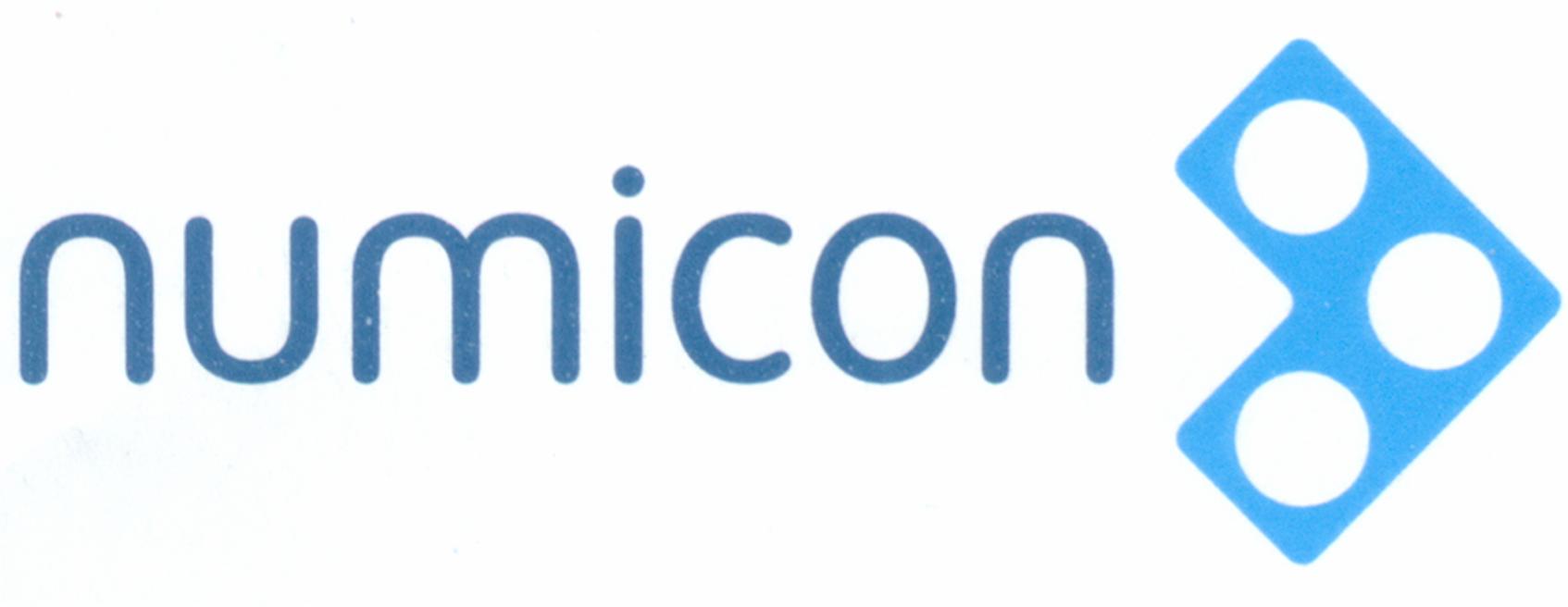 Numicon 1 Milestones Learning RecordName:___________________________________       Date: _________________________Red- “I don’t understand yet.”Orange- “I’m getting there.”Green- “I’m going!”Milestone 1Milestone 2Milestone 3Milestone 4Milestone 5Milestone 6Milestone 7Milestone 8Number, Pattern, CalculatingGeometry Measurement StatisticsI can create patterns and guess the next step.I can order the shapes, rods and numerals from 0 - 10I can tell you about the relationships of the shapes and rodsI know the number that matches the shapes and rodsI can say the numbers in order to ____I can count things up to _____Number, Pattern, CalculatingGeometry Measurement StatisticsI can say why things don’t belong in a groupI can use numbers in patternsI can read, build and say teen numbersI can write teen numbers when I am toldI can add numbers up to 10 using shapes and rodsI can tell an adding story and show it with shapes and rodsI know when to join groups, addNumber, Pattern, CalculatingGeometry Measurement StatisticsI can tell a subtracting story and show it with shapes and rodsI know when to separate groups, subtractI can talk about numbers - ‘five’ and ‘ten’ and _________________I can build and read an adding story with shapes, rods and cardsNumber, Pattern, CalculatingGeometry Measurement StatisticsI can know and use these words ‘more than’ and ‘less than’ mean.I can know and use these words ‘most, least and equal to’ mean.I can use < and > to describe different groupsI can use = in number sentencesI can use number sentences like these, 10 = 3 + 7; 7 = 10 − 3I understand how groups of coins can make 50 cents and a dollar and can make them.I can see patterns and what I notice about themI can order numeral cards 0 -20I can Subtract without counting using shapesI can tell a subtracting story and show it with shapes and rodsNumber, Pattern, CalculatingGeometry Measurement StatisticsI can organize number facts to see the patternI can know and use the pattern to find numbers on a number lineI can group things to find out how many there areI can estimate sensiblyI remember these number facts:I know what happens when I add and subtract ‘zero’I know these doubles:I know when to use my number facts to solve problemsI know how adding and subtracting, doubling and halving work I am beginning to understand ‘half’ with things and groups.Number, Pattern, CalculatingGeometry Measurement StatisticsI can show what ‘odd’ and ‘even’ mean and name them to 10I can skip count in 2s, 5s, and 10sI like to name numbers when I see them as groups of shapes and rodsI can remember all my facts to 10 and use them to solve problemsI know that when I hear ‘How many more’ questions, I will subtract.I like to solve problems showing ‘difference’ in data.Number, Pattern, CalculatingGeometry Measurement StatisticsI use groupings to solve problemsI like to ‘work’ in a pattern so I can ‘see’ the patternI can read, say and build numbers to 100 when I see themI can read, say and build numbers to 100 when I hear themI can use different strategies when adding three numbers less than 10.I know that adding numbers can be in any order.Number, Pattern, CalculatingGeometry Measurement StatisticsI organize my work systematicallyI notice when something always happens in a problem and tell you why.I know that sometimes there is another answer to the questionI can show you what the ‘tens and ones’ mean in a numberI know how and when to break up ‘tens and ones’ to help me work out the problemI know how and when to use my facts to 10, to help me work out the problemI can tell you why I can work out facts to ‘11’ and ‘12’ with adding and subtracting.